Зарегистрировано в Минюсте России 6 декабря 2013 г. N 30550МИНИСТЕРСТВО ТРУДА И СОЦИАЛЬНОЙ ЗАЩИТЫ РОССИЙСКОЙ ФЕДЕРАЦИИПРИКАЗот 18 октября 2013 г. N 544нОБ УТВЕРЖДЕНИИ ПРОФЕССИОНАЛЬНОГО СТАНДАРТА"ПЕДАГОГ (ПЕДАГОГИЧЕСКАЯ ДЕЯТЕЛЬНОСТЬ В СФЕРЕ ДОШКОЛЬНОГО,НАЧАЛЬНОГО ОБЩЕГО, ОСНОВНОГО ОБЩЕГО, СРЕДНЕГО ОБЩЕГООБРАЗОВАНИЯ) (ВОСПИТАТЕЛЬ, УЧИТЕЛЬ)"В соответствии с пунктом 22 Правил разработки, утверждения и применения профессиональных стандартов, утвержденных постановлением Правительства Российской Федерации от 22 января 2013 г. N 23 (Собрание законодательства Российской Федерации, 2013, N 4, ст. 293), приказываю:1. Утвердить прилагаемый профессиональный стандарт "Педагог (педагогическая деятельность в сфере дошкольного, начального общего, основного общего, среднего общего образования) (воспитатель, учитель)".2. Установить, что профессиональный стандарт "Педагог (педагогическая деятельность в сфере дошкольного, начального общего, основного общего, среднего общего образования) (воспитатель, учитель)" применяется работодателями при формировании кадровой политики и в управлении персоналом, при организации обучения и аттестации работников, заключении трудовых договоров, разработке должностных инструкций и установлении систем оплаты труда с 1 января 2015 года.МинистрМ.А.ТОПИЛИНУтвержденприказом Министерства трудаи социальной защитыРоссийской Федерацииот 18 октября 2013 г. N 544нПРОФЕССИОНАЛЬНЫЙ СТАНДАРТПЕДАГОГ(ПЕДАГОГИЧЕСКАЯ ДЕЯТЕЛЬНОСТЬ В ДОШКОЛЬНОМ, НАЧАЛЬНОМ ОБЩЕМ,ОСНОВНОМ ОБЩЕМ, СРЕДНЕМ ОБЩЕМ ОБРАЗОВАНИИ)(ВОСПИТАТЕЛЬ, УЧИТЕЛЬ)                                                         ┌────────────────┐                                                         │        1       │                                                         └────────────────┘                                                           Регистрационный                                                                номерI. Общие сведения                                                               ┌──────────┐Дошкольное образование                                         │          │Начальное общее образование                                    │          │Основное общее образование                                     │  01.001  │Среднее общее образование                                      │          │─────────────────────────────────────────────────────────────  └──────────┘      (наименование вида профессиональной деятельности)             КодОсновная цель вида профессиональной деятельности:┌─────────────────────────────────────────────────────────────────────────┐│Оказание образовательных услуг по основным общеобразовательным программам││образовательными организациями (организациями, осуществляющими обучение) │└─────────────────────────────────────────────────────────────────────────┘Группа занятий:Отнесение к видам экономической деятельности:II. Описание трудовых функций, входящихв профессиональный стандарт (функциональная карта видапрофессиональной деятельности)III. Характеристика обобщенных трудовых функций3.1. Обобщенная трудовая функцияДополнительные характеристики3.1.1. Трудовая функция3.1.2. Трудовая функция3.1.3. Трудовая функция3.2. Обобщенная трудовая функцияДополнительные характеристики3.2.1. Трудовая функция3.2.2. Трудовая функция3.2.3. Трудовая функция3.2.4. Трудовая функция3.2.5. Трудовая функцияIV. Сведения об организациях - разработчикахпрофессионального стандарта4.1. Ответственная организация-разработчик┌─────────────────────────────────────────────────────────────────────────┐│       Государственное бюджетное образовательное учреждение высшего      ││    профессионального образования города Москвы "Московский городской    ││                  психолого-педагогический университет"                  ││                                                                         ││    Ректор Рубцов Виталий Владимирович                                   ││                                                                         │└─────────────────────────────────────────────────────────────────────────┘4.2. Наименования организаций-разработчиков--------------------------------<1> Общероссийский классификатор занятий.<2> Общероссийский классификатор видов экономической деятельности.<3> Приказ Минздравсоцразвития России от 26 августа 2010 г. N 761н "Об утверждении Единого квалификационного справочника должностей руководителей, специалистов и служащих, раздел "Квалификационные характеристики должностей работников образования" (зарегистрировано в Минюсте России 6 октября 2010 г. N 18638).<4> Общероссийский классификатор специальностей по образованию.\ql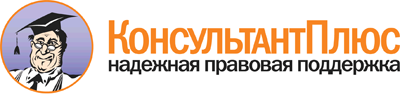 Приказ Минтруда России от 18.10.2013 N 544н
"Об утверждении профессионального стандарта "Педагог (педагогическая деятельность в сфере дошкольного, начального общего, основного общего, среднего общего образования) (воспитатель, учитель)"
(Зарегистрировано в Минюсте России 06.12.2013 N 30550)Документ предоставлен КонсультантПлюс

www.consultant.ru

Дата сохранения: 12.03.20142320Преподаватели в средней школе3320Персонал дошкольного воспитания и образования2340Преподаватели в системе специального образования3330Преподавательский персонал специального обучения3310Преподавательский персонал начального образования(код ОКЗ <1>)(наименование)(код ОКЗ)(наименование)80.10.1.Услуги в области дошкольного и начального общего образования80.21.1.Услуги в области основного общего и среднего (полного) общего образования(код КВЭД <2>)(наименование вида экономической деятельности)Обобщенные трудовые функцииОбобщенные трудовые функцииОбобщенные трудовые функцииТрудовые функцииТрудовые функцииТрудовые функциикоднаименованиеуровень квалификациинаименованиекодуровень (подуровень) квалификацииAПедагогическая деятельность по проектированию и реализации образовательного процесса в образовательных организациях дошкольного, начального общего, основного общего, среднего общего образования6Общепедагогическая функция. ОбучениеA/01.66AПедагогическая деятельность по проектированию и реализации образовательного процесса в образовательных организациях дошкольного, начального общего, основного общего, среднего общего образования6Воспитательная деятельностьA/02.66AПедагогическая деятельность по проектированию и реализации образовательного процесса в образовательных организациях дошкольного, начального общего, основного общего, среднего общего образования6Развивающая деятельностьA/03.66BПедагогическая деятельность по проектированию и реализации основных общеобразовательных программ5 - 6Педагогическая деятельность по реализации программ дошкольного образованияB/01.55BПедагогическая деятельность по проектированию и реализации основных общеобразовательных программ5 - 6Педагогическая деятельность по реализации программ начального общего образованияB/02.66BПедагогическая деятельность по проектированию и реализации основных общеобразовательных программ5 - 6Педагогическая деятельность по реализации программ основного и среднего общего образованияB/03.66BПедагогическая деятельность по проектированию и реализации основных общеобразовательных программ5 - 6Модуль "Предметное обучение. Математика"B/04.66BПедагогическая деятельность по проектированию и реализации основных общеобразовательных программ5 - 6Модуль "Предметное обучение. Русский язык"B/05.66НаименованиеПедагогическая деятельность по проектированию и реализации образовательного процесса в образовательных организациях дошкольного, начального общего, основного общего, среднего общего образованияКодAУровень квалификации6Происхождение обобщенной трудовой функцииОригиналXЗаимствовано из оригиналаКод оригиналаРегистрационный номер профессионального стандартаВозможные наименования должностейУчитель,ВоспитательТребования к образованию и обучениюВысшее профессиональное образование или среднее профессиональное образование по направлениям подготовки "Образование и педагогика" или в области, соответствующей преподаваемому предмету (с последующей профессиональной переподготовкой по профилю педагогической деятельности), либо высшее профессиональное образование или среднее профессиональное образование и дополнительное профессиональное образование по направлению деятельности в образовательной организацииТребования к опыту практической работыТребования к опыту практической работы не предъявляютсяОсобые условия допуска к работеК педагогической деятельности не допускаются лица:лишенные права заниматься педагогической деятельностью в соответствии с вступившим в законную силу приговором суда;имеющие или имевшие судимость за преступления, состав и виды которых установлены законодательством Российской Федерации;признанные недееспособными в установленном федеральным законом порядке;имеющие заболевания, предусмотренные установленным перечнемНаименование документаКодНаименование базовой группы, должности (профессии) или специальностиОКЗ2320Преподаватели в средней школеОКЗ2340Преподаватели в системе специального образованияОКЗ3310Преподавательский персонал начального образованияОКЗ3320Персонал дошкольного воспитания и образованияОКЗ3330Преподавательский персонал специального обученияЕКС <3>-УчительВоспитательОКСО <4>050000Образование и педагогикаНаименованиеОбщепедагогическая функция. ОбучениеКодA/01.6Уровень (подуровень) квалификации6Происхождение трудовой функцииОригиналXЗаимствовано из оригиналаКод оригиналаРегистрационный номер профессионального стандартаТрудовые действияРазработка и реализация программ учебных дисциплин в рамках основной общеобразовательной программыТрудовые действияОсуществление профессиональной деятельности в соответствии с требованиями федеральных государственных образовательных стандартов дошкольного, начального общего, основного общего, среднего общего образованияТрудовые действияУчастие в разработке и реализации программы развития образовательной организации в целях создания безопасной и комфортной образовательной средыТрудовые действияПланирование и проведение учебных занятийТрудовые действияСистематический анализ эффективности учебных занятий и подходов к обучениюТрудовые действияОрганизация, осуществление контроля и оценки учебных достижений, текущих и итоговых результатов освоения основной образовательной программы обучающимисяТрудовые действияФормирование универсальных учебных действийТрудовые действияФормирование навыков, связанных с информационно-коммуникационными технологиями (далее - ИКТ)Трудовые действияФормирование мотивации к обучениюТрудовые действияОбъективная оценка знаний обучающихся на основе тестирования и других методов контроля в соответствии с реальными учебными возможностями детейНеобходимые уменияВладеть формами и методами обучения, в том числе выходящими за рамки учебных занятий: проектная деятельность, лабораторные эксперименты, полевая практика и т.п.Необходимые уменияОбъективно оценивать знания обучающихся на основе тестирования и других методов контроля в соответствии с реальными учебными возможностями детейНеобходимые уменияРазрабатывать (осваивать) и применять современные психолого-педагогические технологии, основанные на знании законов развития личности и поведения в реальной и виртуальной средеНеобходимые уменияИспользовать и апробировать специальные подходы к обучению в целях включения в образовательный процесс всех обучающихся, в том числе с особыми потребностями в образовании: обучающихся, проявивших выдающиеся способности; обучающихся, для которых русский язык не является родным; обучающихся с ограниченными возможностями здоровьяНеобходимые уменияВладеть ИКТ-компетентностями:  общепользовательская ИКТ-компетентность;  общепедагогическая ИКТ-компетентность;  предметно-педагогическая ИКТ-  компетентность (отражающая  профессиональную ИКТ-компетентность  соответствующей области человеческой  деятельности)Необходимые уменияОрганизовывать различные виды внеурочной деятельности: игровую, учебно-исследовательскую, художественно-продуктивную, культурно-досуговую с учетом возможностей образовательной организации, места жительства и историко-культурного своеобразия регионаНеобходимые знанияПреподаваемый предмет в пределах требований федеральных государственных образовательных стандартов и основной общеобразовательной программы, его истории и места в мировой культуре и наукеНеобходимые знанияИстория, теория, закономерности и принципы построения и функционирования образовательных систем, роль и место образования в жизни личности и обществаНеобходимые знанияОсновные закономерности возрастного развития, стадии и кризисы развития, социализация личности, индикаторы индивидуальных особенностей траекторий жизни, их возможные девиации, а также основы их психодиагностикиНеобходимые знанияОсновы психодидактики, поликультурного образования, закономерностей поведения в социальных сетяхНеобходимые знанияПути достижения образовательных результатов и способы оценки результатов обученияНеобходимые знанияОсновы методики преподавания, основные принципы деятельностного подхода, виды и приемы современных педагогических технологийНеобходимые знанияРабочая программа и методика обучения по данному предметуНеобходимые знанияПриоритетные направления развития образовательной системы Российской Федерации, законов и иных нормативных правовых актов, регламентирующих образовательную деятельность в Российской Федерации, нормативных документов по вопросам обучения и воспитания детей и молодежи, федеральных государственных образовательных стандартов дошкольного, начального общего, основного общего, среднего общего образования, законодательства о правах ребенка, трудового законодательстваНеобходимые знанияНормативные документы по вопросам обучения и воспитания детей и молодежиНеобходимые знанияКонвенция о правах ребенкаНеобходимые знанияТрудовое законодательствоДругие характеристикиСоблюдение правовых, нравственных и этических норм, требований профессиональной этикиНаименованиеВоспитательная деятельностьКодA/02.6Уровень (подуровень) квалификации6Происхождение трудовой функцииОригиналXЗаимствовано из оригиналаКод оригиналаРегистрационный номер профессионального стандартаТрудовые действияРегулирование поведения обучающихся для обеспечения безопасной образовательной средыТрудовые действияРеализация современных, в том числе интерактивных, форм и методов воспитательной работы, используя их как на занятии, так и во внеурочной деятельностиТрудовые действияПостановка воспитательных целей, способствующих развитию обучающихся, независимо от их способностей и характераТрудовые действияОпределение и принятие четких правил поведения обучающимися в соответствии с уставом образовательной организации и правилами внутреннего распорядка образовательной организацииТрудовые действияПроектирование и реализация воспитательных программТрудовые действияРеализация воспитательных возможностей различных видов деятельности ребенка (учебной, игровой, трудовой, спортивной, художественной и т.д.)Трудовые действияПроектирование ситуаций и событий, развивающих эмоционально-ценностную сферу ребенка (культуру переживаний и ценностные ориентации ребенка)Трудовые действияПомощь и поддержка в организации деятельности ученических органов самоуправленияТрудовые действияСоздание, поддержание уклада, атмосферы и традиций жизни образовательной организацииТрудовые действияРазвитие у обучающихся познавательной активности, самостоятельности, инициативы, творческих способностей, формирование гражданской позиции, способности к труду и жизни в условиях современного мира, формирование у обучающихся культуры здорового и безопасного образа жизниТрудовые действияФормирование толерантности и навыков поведения в изменяющейся поликультурной средеТрудовые действияИспользование конструктивных воспитательных усилий родителей (законных представителей) обучающихся, помощь семье в решении вопросов воспитания ребенкаНеобходимые уменияСтроить воспитательную деятельность с учетом культурных различий детей, половозрастных и индивидуальных особенностейНеобходимые уменияОбщаться с детьми, признавать их достоинство, понимая и принимая ихНеобходимые уменияСоздавать в учебных группах (классе, кружке, секции и т.п.) разновозрастные детско-взрослые общности обучающихся, их родителей (законных представителей) и педагогических работниковНеобходимые уменияУправлять учебными группами с целью вовлечения обучающихся в процесс обучения и воспитания, мотивируя их учебно-познавательную деятельностьНеобходимые уменияАнализировать реальное состояние дел в учебной группе, поддерживать в детском коллективе деловую, дружелюбную атмосферуНеобходимые уменияЗащищать достоинство и интересы обучающихся, помогать детям, оказавшимся в конфликтной ситуации и/или неблагоприятных условияхНеобходимые уменияНаходить ценностный аспект учебного знания и информации обеспечивать его понимание и переживание обучающимисяНеобходимые уменияВладеть методами организации экскурсий, походов и экспедиций и т.п.Необходимые уменияСотрудничать с другими педагогическими работниками и другими специалистами в решении воспитательных задачНеобходимые знанияОсновы законодательства о правах ребенка, законы в сфере образования и федеральные государственные образовательные стандарты общего образованияНеобходимые знанияИстория, теория, закономерности и принципы построения и функционирования образовательных (педагогических) систем, роль и место образования в жизни личности и обществаНеобходимые знанияОсновы психодидактики, поликультурного образования, закономерностей поведения в социальных сетяхНеобходимые знанияОсновные закономерности возрастного развития, стадии и кризисы развития и социализации личности, индикаторы и индивидуальные особенности траекторий жизни и их возможные девиации, приемы их диагностикиНеобходимые знанияНаучное представление о результатах образования, путях их достижения и способах оценкиНеобходимые знанияОсновы методики воспитательной работы, основные принципы деятельностного подхода, виды и приемы современных педагогических технологийНеобходимые знанияНормативные правовые, руководящие и инструктивные документы, регулирующие организацию и проведение мероприятий за пределами территории образовательной организации (экскурсий, походов и экспедиций)Другие характеристикиСоблюдение правовых, нравственных и этических норм, требований профессиональной этикиНаименованиеРазвивающая деятельностьКодA/03.6Уровень (подуровень) квалификации6Происхождение трудовой функцииОригиналXЗаимствовано из оригиналаКод оригиналаРегистрационный номер профессионального стандартаТрудовые действияВыявление в ходе наблюдения поведенческих и личностных проблем обучающихся, связанных с особенностями их развитияТрудовые действияОценка параметров и проектирование психологически безопасной и комфортной образовательной среды, разработка программ профилактики различных форм насилия в школеТрудовые действияПрименение инструментария и методов диагностики и оценки показателей уровня и динамики развития ребенкаТрудовые действияОсвоение и применение психолого-педагогических технологий (в том числе инклюзивных), необходимых для адресной работы с различными контингентами учащихся: одаренные дети, социально уязвимые дети, дети, попавшие в трудные жизненные ситуации, дети-мигранты, дети-сироты, дети с особыми образовательными потребностями (аутисты, дети с синдромом дефицита внимания и гиперактивностью и др.), дети с ограниченными возможностями здоровья, дети с девиациями поведения, дети с зависимостьюТрудовые действияОказание адресной помощи обучающимсяТрудовые действияВзаимодействие с другими специалистами в рамках психолого-медико-педагогического консилиумаТрудовые действияРазработка (совместно с другими специалистами) и реализация совместно с родителями (законными представителями) программ индивидуального развития ребенкаТрудовые действияОсвоение и адекватное применение специальных технологий и методов, позволяющих проводить коррекционно-развивающую работуТрудовые действияРазвитие у обучающихся познавательной активности, самостоятельности, инициативы, творческих способностей, формирование гражданской позиции, способности к труду и жизни в условиях современного мира, формирование у обучающихся культуры здорового и безопасного образа жизниТрудовые действияФормирование и реализация программ развития универсальных учебных действий, образцов и ценностей социального поведения, навыков поведения в мире виртуальной реальности и социальных сетях, формирование толерантности и позитивных образцов поликультурного общенияТрудовые действияФормирование системы регуляции поведения и деятельности обучающихсяНеобходимые уменияВладеть профессиональной установкой на оказание помощи любому ребенку вне зависимости от его реальных учебных возможностей, особенностей в поведении, состояния психического и физического здоровьяНеобходимые уменияИспользовать в практике своей работы психологические подходы: культурно-исторический, деятельностный и развивающийНеобходимые уменияОсуществлять (совместно с психологом и другими специалистами) психолого-педагогическое сопровождение основных общеобразовательных программНеобходимые уменияПонимать документацию специалистов (психологов, дефектологов, логопедов и т.д.)Необходимые уменияСоставить (совместно с психологом и другими специалистами) психолого-педагогическую характеристику (портрет) личности обучающегосяНеобходимые уменияРазрабатывать и реализовывать индивидуальные образовательные маршруты, индивидуальные программы развития и индивидуально-ориентированные образовательные программы с учетом личностных и возрастных особенностей обучающихсяНеобходимые уменияВладеть стандартизированными методами психодиагностики личностных характеристик и возрастных особенностей обучающихсяНеобходимые уменияОценивать образовательные результаты: формируемые в преподаваемом предмете предметные и метапредметные компетенции, а также осуществлять (совместно с психологом) мониторинг личностных характеристикНеобходимые уменияФормировать детско-взрослые сообществаНеобходимые знанияПедагогические закономерности организации образовательного процессаНеобходимые знанияЗаконы развития личности и проявления личностных свойств, психологические законы периодизации и кризисов развитияНеобходимые знанияТеория и технологии учета возрастных особенностей обучающихсяНеобходимые знанияЗакономерности формирования детско-взрослых сообществ, их социально-психологических особенности и закономерности развития детских и подростковых сообществНеобходимые знанияОсновные закономерности семейных отношений, позволяющие эффективно работать с родительской общественностьюНеобходимые знанияОсновы психодиагностики и основные признаки отклонения в развитии детейНеобходимые знанияСоциально-психологические особенности и закономерности развития детско-взрослых сообществДругие характеристикиСоблюдение правовых, нравственных и этических норм, требований профессиональной этикиНаименованиеПедагогическая деятельность по проектированию и реализации основных образовательных программКодBУровень квалификации5 - 6Происхождение обобщенной трудовой функцииОригиналXЗаимствовано из оригиналаКод оригиналаРегистрационный номер профессионального стандартаВозможные наименования должностейУчитель,ВоспитательТребования к образованию и обучениюВысшее образование или среднее профессиональное образование по направлениям подготовки "Образование и педагогика" или в области, соответствующей преподаваемому предмету (с последующей профессиональной переподготовкой по профилю педагогической деятельности), либо высшее образование или среднее профессиональное образование и дополнительное профессиональное образование по направлению деятельности в образовательной организацииТребования к опыту практической работыТребования к опыту практической работы не предъявляютсяОсобые условия допуска к работеК педагогической деятельности не допускаются лица:лишенные права заниматься педагогической деятельностью в соответствии с вступившим в законную силу приговором суда;имеющие или имевшие судимость за преступления, состав и виды которых установлены законодательством Российской Федерации;признанные недееспособными в установленном федеральным законом порядке;имеющие заболевания, предусмотренные установленным перечнемНаименование документаКодНаименование базовой группы, должности (профессии) или специальностиОКЗ2320Преподаватели в средней школеОКЗ2340Преподаватели в системе специального образованияОКЗ3310Преподавательский персонал начального образованияОКЗ3320Персонал дошкольного воспитания и образованияОКЗ3330Преподавательский персонал специального обученияЕКС-УчительВоспитательОКСО050000Образование и педагогикаНаименованиеПедагогическая деятельность по реализации программ дошкольного образованияКодB/01.5Уровень (подуровень) квалификации5Происхождение трудовой функцииОригиналXЗаимствовано из оригиналаКод оригиналаРегистрационный номер профессионального стандартаТрудовые действияУчастие в разработке основной общеобразовательной программы образовательной организации в соответствии с федеральным государственным образовательным стандартом дошкольного образованияТрудовые действияУчастие в создании безопасной и психологически комфортной образовательной среды образовательной организации через обеспечение безопасности жизни детей, поддержание эмоционального благополучия ребенка в период пребывания в образовательной организацииТрудовые действияПланирование и реализация образовательной работы в группе детей раннего и/или дошкольного возраста в соответствии с федеральными государственными образовательными стандартами и основными образовательными программамиТрудовые действияОрганизация и проведение педагогического мониторинга освоения детьми образовательной программы и анализ образовательной работы в группе детей раннего и/или дошкольного возрастаТрудовые действияУчастие в планировании и корректировке образовательных задач (совместно с психологом и другими специалистами) по результатам мониторинга с учетом индивидуальных особенностей развития каждого ребенка раннего и/или дошкольного возрастаТрудовые действияРеализация педагогических рекомендаций специалистов (психолога, логопеда, дефектолога и др.) в работе с детьми, испытывающими трудности в освоении программы, а также с детьми с особыми образовательными потребностямиТрудовые действияРазвитие профессионально значимых компетенций, необходимых для решения образовательных задач развития детей раннего и дошкольного возраста с учетом особенностей возрастных и индивидуальных особенностей их развитияТрудовые действияФормирование психологической готовности к школьному обучениюТрудовые действияСоздание позитивного психологического климата в группе и условий для доброжелательных отношений между детьми, в том числе принадлежащими к разным национально-культурным, религиозным общностям и социальным слоям, а также с различными (в том числе ограниченными) возможностями здоровьяТрудовые действияОрганизация видов деятельности, осуществляемых в раннем и дошкольном возрасте: предметной, познавательно-исследовательской, игры (ролевой, режиссерской, с правилом), продуктивной; конструирования, создания широких возможностей для развития свободной игры детей, в том числе обеспечение игрового времени и пространстваТрудовые действияОрганизация конструктивного взаимодействия детей в разных видах деятельности, создание условий для свободного выбора детьми деятельности, участников совместной деятельности, материаловТрудовые действияАктивное использование недирективной помощи и поддержка детской инициативы и самостоятельности в разных видах деятельностиТрудовые действияОрганизация образовательного процесса на основе непосредственного общения с каждым ребенком с учетом его особых образовательных потребностейНеобходимые уменияОрганизовывать виды деятельности, осуществляемые в раннем и дошкольном возрасте: предметная, познавательно-исследовательская, игра (ролевая, режиссерская, с правилом), продуктивная; конструирование, создания широких возможностей для развития свободной игры детей, в том числе обеспечения игрового времени и пространстваНеобходимые уменияПрименять методы физического, познавательного и личностного развития детей раннего и дошкольного возраста в соответствии с образовательной программой организацииНеобходимые уменияИспользовать методы и средства анализа психолого-педагогического мониторинга, позволяющие оценить результаты освоения детьми образовательных программ, степень сформированности у них качеств, необходимых для дальнейшего обучения и развития на следующих уровнях обученияНеобходимые уменияВладеть всеми видами развивающих деятельностей дошкольника (игровой, продуктивной, познавательно-исследовательской)Необходимые уменияВыстраивать партнерское взаимодействие с родителями (законными представителями) детей раннего и дошкольного возраста для решения образовательных задач, использовать методы и средства для их психолого-педагогического просвещенияНеобходимые уменияВладеть ИКТ-компетентностями, необходимыми и достаточными для планирования, реализации и оценки образовательной работы с детьми раннего и дошкольного возрастаНеобходимые знанияСпецифика дошкольного образования и особенностей организации работы с детьми раннего и дошкольного возрастаНеобходимые знанияОсновные психологические подходы: культурно-исторический, деятельностный и личностный; основы дошкольной педагогики, включая классические системы дошкольного воспитанияНеобходимые знанияОбщие закономерности развития ребенка в раннем и дошкольном возрастеНеобходимые знанияОсобенности становления и развития детских деятельностей в раннем и дошкольном возрастеНеобходимые знанияОсновы теории физического, познавательного и личностного развития детей раннего и дошкольного возрастаНеобходимые знанияСовременные тенденции развития дошкольного образованияДругие характеристикиСоблюдение правовых, нравственных и этических норм, требований профессиональной этикиНаименованиеПедагогическая деятельность по реализации программ начального общего образованияКодB/02.6Уровень (подуровень) квалификации6Происхождение трудовой функцииОригиналXЗаимствовано из оригиналаКод оригиналаРегистрационный номер профессионального стандартаТрудовые действияПроектирование образовательного процесса на основе федерального государственного образовательного стандарта начального общего образования с учетом особенностей социальной ситуации развития первоклассника в связи с переходом ведущей деятельности от игровой к учебнойТрудовые действияФормирование у детей социальной позиции обучающихся на всем протяжении обучения в начальной школеТрудовые действияФормирование метапредметных компетенций, умения учиться и универсальных учебных действий до уровня, необходимого для освоения образовательных программ основного общего образованияТрудовые действияОбъективная оценка успехов и возможностей обучающихся с учетом неравномерности индивидуального психического развития детей младшего школьного возраста, а также своеобразия динамики развития учебной деятельности мальчиков и девочекТрудовые действияОрганизация учебного процесса с учетом своеобразия социальной ситуации развития первоклассникаТрудовые действияКорректировка учебной деятельности исходя из данных мониторинга образовательных результатов с учетом неравномерности индивидуального психического развития детей младшего школьного возраста (в том числе в силу различий в возрасте, условий дошкольного обучения и воспитания), а также своеобразия динамики развития мальчиков и девочекТрудовые действияПроведение в четвертом классе начальной школы (во взаимодействии с психологом) мероприятий по профилактике возможных трудностей адаптации детей к учебно-воспитательному процессу в основной школеНеобходимые уменияРеагировать на непосредственные по форме обращения детей к учителю и распознавать за ними серьезные личные проблемыНеобходимые уменияСтавить различные виды учебных задач (учебно-познавательных, учебно-практических, учебно-игровых) и организовывать их решение (в индивидуальной или групповой форме) в соответствии с уровнем познавательного и личностного развития детей младшего возраста, сохраняя при этом баланс предметной и метапредметной составляющей их содержанияНеобходимые уменияВо взаимодействии с родителями (законными представителями), другими педагогическими работниками и психологами проектировать и корректировать индивидуальную образовательную траекторию обучающегося в соответствии с задачами достижения всех видов образовательных результатов (предметных, метапредметных и личностных), выходящими за рамки программы начального общего образованияНеобходимые знанияОсновные и актуальные для современной системы образования теории обучения, воспитания и развития детей младшего школьного возрастовНеобходимые знанияФедеральные государственные образовательные стандарты и содержание примерных основных образовательных программНеобходимые знанияДидактические основы, используемые в учебно-воспитательном процессе образовательных технологийНеобходимые знанияСущество заложенных в содержании используемых в начальной школе учебных задач обобщенных способов деятельности и системы знаний о природе, обществе, человеке, технологияхНеобходимые знанияОсобенности региональных условий, в которых реализуется используемая основная образовательная программа начального общего образованияДругие характеристикиСоблюдение правовых, нравственных и этических норм, требований профессиональной этикиНаименованиеПедагогическая деятельность по реализации программ основного и среднего общего образованияКодB/03.6Уровень (подуровень) квалификации6Происхождение трудовой функцииОригиналXЗаимствовано из оригиналаКод оригиналаРегистрационный номер профессионального стандартаТрудовые действияФормирование общекультурных компетенций и понимания места предмета в общей картине мираТрудовые действияОпределение на основе анализа учебной деятельности обучающегося оптимальных (в том или ином предметном образовательном контексте) способов его обучения и развитияТрудовые действияОпределение совместно с обучающимся, его родителями (законными представителями), другими участниками образовательного процесса (педагог-психолог, учитель-дефектолог, методист и т.д.) зоны его ближайшего развития, разработка и реализация (при необходимости) индивидуального образовательного маршрута и индивидуальной программы развития обучающихсяТрудовые действияПланирование специализированного образовательного процесса для группы, класса и/или отдельных контингентов обучающихся с выдающимися способностями и/или особыми образовательными потребностями на основе имеющихся типовых программ и собственных разработок с учетом специфики состава обучающихся, уточнение и модификация планированияТрудовые действияПрименение специальных языковых программ (в том числе русского как иностранного), программ повышения языковой культуры и развития навыков поликультурного общенияТрудовые действияСовместное с учащимися использование иноязычных источников информации, инструментов перевода, произношенияТрудовые действияОрганизация олимпиад, конференций, турниров математических и лингвистических игр в школе и др.Необходимые уменияПрименять современные образовательные технологии, включая информационные, а также цифровые образовательные ресурсыНеобходимые уменияПроводить учебные занятия, опираясь на достижения в области педагогической и психологической наук, возрастной физиологии и школьной гигиены, а также современных информационных технологий и методик обученияНеобходимые уменияПланировать и осуществлять учебный процесс в соответствии с основной общеобразовательной программойНеобходимые уменияРазрабатывать рабочую программу по предмету, курсу на основе примерных основных общеобразовательных программ и обеспечивать ее выполнениеНеобходимые уменияОрганизовать самостоятельную деятельность обучающихся, в том числе исследовательскуюНеобходимые уменияРазрабатывать и реализовывать проблемное обучение, осуществлять связь обучения по предмету (курсу, программе) с практикой, обсуждать с обучающимися актуальные события современностиНеобходимые уменияОсуществлять контрольно-оценочную деятельность в образовательном процессеНеобходимые уменияИспользовать современные способы оценивания в условиях информационно-коммуникационных технологий (ведение электронных форм документации, в том числе электронного журнала и дневников обучающихся)Необходимые уменияИспользовать разнообразные формы, приемы, методы и средства обучения, в том числе по индивидуальным учебным планам, ускоренным курсам в рамках федеральных государственных образовательных стандартов основного общего образования и среднего общего образованияНеобходимые уменияВладеть основами работы с текстовыми редакторами, электронными таблицами, электронной почтой и браузерами, мультимедийным оборудованиемНеобходимые уменияВладеть методами убеждения, аргументации своей позицииНеобходимые уменияУстанавливать контакты с обучающимися разного возраста и их родителями (законными представителями), другими педагогическими и иными работникамиНеобходимые уменияВладеть технологиями диагностики причин конфликтных ситуаций, их профилактики и разрешенияНеобходимые знанияОсновы общетеоретических дисциплин в объеме, необходимых для решения педагогических, научно-методических и организационно-управленческих задач (педагогика, психология, возрастная физиология; школьная гигиена; методика преподавания предмета)Необходимые знанияПрограммы и учебники по преподаваемому предметуНеобходимые знанияТеория и методы управления образовательными системами, методика учебной и воспитательной работы, требования к оснащению и оборудованию учебных кабинетов и подсобных помещений к ним, средства обучения и их дидактические возможностиНеобходимые знанияСовременные педагогические технологии реализации компетентностного подхода с учетом возрастных и индивидуальных особенностей обучающихсяНеобходимые знанияМетоды и технологии поликультурного, дифференцированного и развивающего обученияНеобходимые знанияОсновы экологии, экономики, социологииНеобходимые знанияПравила внутреннего распорядкаНеобходимые знанияПравила по охране труда и требования к безопасности образовательной средыДругие характеристикиСоблюдение правовых, нравственных и этических норм, требований профессиональной этикиНаименованиеМодуль "Предметное обучение. Математика"КодB/04.6Уровень (подуровень) квалификации6Происхождение трудовой функцииОригиналXЗаимствовано из оригиналаКод оригиналаРегистрационный номер профессионального стандартаТрудовые действияФормирование способности к логическому рассуждению и коммуникации, установки на использование этой способности, на ее ценностьТрудовые действияФормирование способности к постижению основ математических моделей реального объекта или процесса, готовности к применению моделирования для построения объектов и процессов, определения или предсказания их свойствТрудовые действияФормирование конкретных знаний, умений и навыков в области математики и информатикиТрудовые действияФормирование внутренней (мысленной) модели математической ситуации (включая пространственный образ)Трудовые действияФормирование у обучающихся умения проверять математическое доказательство, приводить опровергающий примерТрудовые действияФормирование у обучающихся умения выделять подзадачи в задаче, перебирать возможные варианты объектов и действийТрудовые действияФормирование у обучающихся умения пользоваться заданной математической моделью, в частности, формулой, геометрической конфигурацией, алгоритмом, оценивать возможный результат моделирования (например - вычисления)Трудовые действияФормирование материальной и информационной образовательной среды, содействующей развитию математических способностей каждого ребенка и реализующей принципы современной педагогикиТрудовые действияФормирование у обучающихся умения применять средства информационно-коммуникационных технологий в решении задачи там, где это эффективноТрудовые действияФормирование способности преодолевать интеллектуальные трудности, решать принципиально новые задачи, проявлять уважение к интеллектуальному труду и его результатамТрудовые действияСотрудничество с другими учителями математики и информатики, физики, экономики, языков и др.Трудовые действияРазвитие инициативы обучающихся по использованию математикиТрудовые действияПрофессиональное использование элементов информационной образовательной среды с учетом возможностей применения новых элементов такой среды, отсутствующих в конкретной образовательной организацииТрудовые действияИспользование в работе с детьми информационных ресурсов, в том числе ресурсов дистанционного обучения, помощь детям в освоении и самостоятельном использовании этих ресурсовТрудовые действияСодействие в подготовке обучающихся к участию в математических олимпиадах, конкурсах, исследовательских проектах, интеллектуальных марафонах, шахматных турнирах и ученических конференцияхТрудовые действияФормирование и поддержание высокой мотивации и развитие способности обучающихся к занятиям математикой, предоставление им подходящих заданий, ведение кружков, факультативных и элективных курсов для желающих и эффективно работающих в них обучающихсяТрудовые действияПредоставление информации о дополнительном образовании, возможности углубленного изучения математики в других образовательных и иных организациях, в том числе с применением дистанционных образовательных технологийТрудовые действияКонсультирование обучающихся по выбору профессий и специальностей, где особо необходимы знания математикиТрудовые действияСодействие формированию у обучающихся позитивных эмоций от математической деятельности, в том числе от нахождения ошибки в своих построениях как источника улучшения и нового пониманияТрудовые действияВыявление совместно с обучающимися недостоверных и малоправдоподобных данныхТрудовые действияФормирование позитивного отношения со стороны всех обучающихся к интеллектуальным достижениям одноклассников независимо от абсолютного уровня этого достиженияТрудовые действияФормирование представлений обучающихся о полезности знаний математики вне зависимости от избранной профессии или специальностиТрудовые действияВедение диалога с обучающимся или группой обучающихся в процессе решения задачи, выявление сомнительных мест, подтверждение правильности решенияНеобходимые уменияСовместно с обучающимися строить логические рассуждения (например, решение задачи) в математических и иных контекстах, понимать рассуждение обучающихсяНеобходимые уменияАнализировать предлагаемое обучающимся рассуждение с результатом: подтверждение его правильности или нахождение ошибки и анализ причин ее возникновения; помощь обучающимся в самостоятельной локализации ошибки, ее исправлении; оказание помощи в улучшении (обобщении, сокращении, более ясном изложении) рассужденияНеобходимые уменияФормировать у обучающихся убеждение в абсолютности математической истины и математического доказательства, предотвращать формирование модели поверхностной имитации действий, ведущих к успеху, без ясного понимания смысла; поощрять выбор различных путей в решении поставленной задачиНеобходимые уменияРешать задачи элементарной математики соответствующей ступени образования, в том числе те новые, которые возникают в ходе работы с обучающимися, задачи олимпиад (включая новые задачи регионального этапа всероссийской олимпиады)Необходимые уменияСовместно с обучающимися применять методы и приемы понимания математического текста, его анализа, структуризации, реорганизации, трансформацииНеобходимые уменияСовместно с обучающимися проводить анализ учебных и жизненных ситуаций, в которых можно применить математический аппарат и математические инструменты (например, динамические таблицы), то же - для идеализированных (задачных) ситуаций, описанных текстомНеобходимые уменияСовместно с обучающимися создавать и использовать наглядные представления математических объектов и процессов, рисуя наброски от руки на бумаге и классной доске, с помощью компьютерных инструментов на экране, строя объемные модели вручную и на компьютере (с помощью 3D-принтера)Необходимые уменияОрганизовывать исследования - эксперимент, обнаружение закономерностей, доказательство в частных и общем случаяхНеобходимые уменияПроводить различия между точным и (или) приближенным математическим доказательством, в частности, компьютерной оценкой, приближенным измерением, вычислением и др.Необходимые уменияПоддерживать баланс между самостоятельным открытием, узнаванием нового и технической тренировкой, исходя из возрастных и индивидуальных особенностей каждого обучающегося, характера осваиваемого материалаНеобходимые уменияВладеть основными математическими компьютерными инструментами:визуализации данных, зависимостей, отношений, процессов, геометрических объектов;вычислений - численных и символьных;обработки данных (статистики);экспериментальных лабораторий (вероятность, информатика)Необходимые уменияКвалифицированно набирать математический текстНеобходимые уменияИспользовать информационные источники, следить за последними открытиями в области математики и знакомить с ними обучающихсяНеобходимые уменияОбеспечивать помощь обучающимся, не освоившим необходимый материал (из всего курса математики), в форме предложения специальных заданий, индивидуальных консультаций (в том числе дистанционных); осуществлять пошаговый контроль выполнения соответствующих заданий, при необходимости прибегая к помощи других педагогических работников, в частности тьюторовНеобходимые уменияОбеспечивать коммуникативную и учебную "включенности" всех учащихся в образовательный процесс (в частности, понимание формулировки задания, основной терминологии, общего смысла идущего в классе обсуждения)Необходимые уменияРаботать с родителями (законными представителями), местным сообществом по проблематике математической культурыНеобходимые знанияОсновы математической теории и перспективных направлений развития современной математикиНеобходимые знанияПредставление о широком спектре приложений математики и знание доступных обучающимся математических элементов этих приложенийНеобходимые знанияТеория и методика преподавания математикиНеобходимые знанияСпециальные подходы и источники информации для обучения математике детей, для которых русский язык не является родным и ограниченно используется в семье и ближайшем окруженииДругие характеристикиСоблюдение правовых, нравственных и этических норм, требований профессиональной этикиНаименованиеМодуль "Предметное обучение. Русский язык"КодB/05.6Уровень (подуровень) квалификации6Происхождение трудовой функцииОригиналXЗаимствовано из оригиналаКод оригиналаРегистрационный номер профессионального стандартаТрудовые действияОбучение методам понимания сообщения: анализ, структуризация, реорганизация, трансформация, сопоставление с другими сообщениями, выявление необходимой для анализирующего информацииТрудовые действияОсуществление совместно с обучающимися поиска и обсуждения изменений в языковой реальности и реакции на них социума, формирование у обучающихся "чувства меняющегося языка"Трудовые действияИспользование совместно с обучающимися источников языковой информации для решения практических или познавательных задач, в частности, этимологической информации, подчеркивая отличия научного метода изучения языка от так называемого "бытового" подхода ("народной лингвистики")Трудовые действияФормирование культуры диалога через организацию устных и письменных дискуссий по проблемам, требующим принятия решений и разрешения конфликтных ситуацийТрудовые действияОрганизация публичных выступлений обучающихся, поощрение их участия в дебатах на школьных конференциях и других форумах, включая интернет-форумы и интернет-конференцииТрудовые действияФормирование установки обучающихся на коммуникацию в максимально широком контексте, в том числе в гипермедиа-форматеТрудовые действияСтимулирование сообщений обучающихся о событии или объекте (рассказ о поездке, событии семейной жизни, спектакле и т.п.), анализируя их структуру, используемые языковые и изобразительные средстваТрудовые действияОбсуждение с обучающимися образцов лучших произведений художественной и научной прозы, журналистики, рекламы и т.п.Трудовые действияПоощрение индивидуального и коллективного литературного творчества обучающихсяТрудовые действияПоощрение участия обучающихся в театральных постановках, стимулирование создания ими анимационных и других видеопродуктовТрудовые действияМоделирование видов профессиональной деятельности, где коммуникативная компетентность является основным качеством работника, включая в нее заинтересованных обучающихся (издание школьной газеты, художественного или научного альманаха, организация школьного радио и телевидения, разработка сценария театральной постановки или видеофильма и т.д.)Трудовые действияФормирование у обучающихся умения применения в практике устной и письменной речи норм современного литературного русского языкаТрудовые действияФормирование у обучающихся культуры ссылок на источники опубликования, цитирования, сопоставления, диалога с автором, недопущения нарушения авторских правНеобходимые уменияВладеть методами и приемами обучения русскому языку, в том числе как не родномуНеобходимые уменияИспользовать специальные коррекционные приемы обучения для детей с ограниченными возможностями здоровьяНеобходимые уменияВести постоянную работу с семьями обучающихся и местным сообществом по формированию речевой культуры, фиксируя различия местной и национальной языковой нормыНеобходимые уменияПроявлять позитивное отношение к местным языковым явлениям, отражающим культурно-исторические особенности развития регионаНеобходимые уменияПроявлять позитивное отношение к родным языкам обучающихсяНеобходимые уменияДавать этическую и эстетическую оценку языковых проявлений в повседневной жизни: интернет-языка, языка субкультур, языка СМИ, ненормативной лексикиНеобходимые уменияПоощрять формирование эмоциональной и рациональной потребности обучающихся в коммуникации как процессе, жизненно необходимом для человекаНеобходимые знанияОсновы лингвистической теории и перспективных направлений развития современной лингвистикиНеобходимые знанияПредставление о широком спектре приложений лингвистики и знание доступных обучающимся лингвистических элементов этих приложенийНеобходимые знанияТеория и методика преподавания русского языкаНеобходимые знанияКонтекстная языковая нормаНеобходимые знанияСтандартное общерусское произношение и лексика, их отличия от местной языковой средыДругие характеристикиСоблюдение правовых, нравственных и этических норм, требований профессиональной этики1Государственное бюджетное образовательное учреждение города Москвы Центр образования N 109